от 02.11.2020 № 602-пО прогнозе социально-экономического развития Палехского муниципального района  на 2021 год и плановый период 2022 и 2023 годов	В соответствии с Бюджетным кодексом Российской Федерации, Федеральным законом от 28.06.2014 №172-ФЗ «О стратегическом планировании в Российской Федерации», Законом Ивановской области от 01.06.2016 №40-ОЗ «О  стратегическом планировании в Ивановской области», администрация Палехского муниципального района постановляет:1. Одобрить прогноз социально-экономического развития Палехского муниципального района  на 2021 год и  плановый период 2022 и 2023годов (прилагается).	2. Ввести прогноз социально-экономического развития Палехского муниципального района  на 2021 год и  плановый период 2022 и 2023годов одновременно с проектом бюджета	Палехского муниципального района  на 2021 год и  плановый период 2022 и 2023годовна рассмотрение Совета  Палехского муниципального района в установленном законом порядке.Глава Палехскогомуниципального района          				                  И.В. Старкин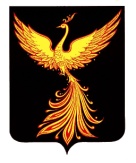 АДМИНИСТРАЦИЯПАЛЕХСКОГО МУНИЦИПАЛЬНОГО РАЙОНААДМИНИСТРАЦИЯПАЛЕХСКОГО МУНИЦИПАЛЬНОГО РАЙОНААДМИНИСТРАЦИЯПАЛЕХСКОГО МУНИЦИПАЛЬНОГО РАЙОНАПОСТАНОВЛЕНИЕПОСТАНОВЛЕНИЕПОСТАНОВЛЕНИЕ